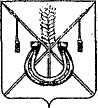 АДМИНИСТРАЦИЯ КОРЕНОВСКОГО ГОРОДСКОГО ПОСЕЛЕНИЯКОРЕНОВСКОГО РАЙОНАПОСТАНОВЛЕНИЕот 02.06.2016   		                                                  			  № 984г. КореновскО размещении и эксплуатации передвижных мобильныхаттракционов на территории Кореновского городского поселения Кореновского района с 5 июня по 5 июля 2016 годаВ целях улучшения культурного обслуживания жителей и гостей города Кореновска, расширения возможностей в организации досуга детей и молодежи, рассмотрев заявление индивидуального предпринимателя Бараненко Михаила Сергеевича, администрация Кореновского городского поселения Кореновского района  п о с т а н о в л я е т:1. Разрешить индивидуальному предпринимателю Бараненко Сергею Михайловичу размещение и эксплуатацию передвижных мобильных аттракционов с 5 июня по 5 июля 2016 года на центральной площади города Кореновска, рядом со зданием муниципального бюджетного учреждения культуры «Кореновский районный центр народной культуры и досуга».2. Рекомендовать:2.1. Индивидуальному предпринимателю Бараненко Михаилу Сергеевичу в период эксплуатации передвижных мобильных аттракционов обеспечить: 2.1.1. Ограждение аттракционов, безопасность посетителей аттракционов и постоянное дежурство лиц, ответственных за  аттракционную технику.2.1.2. Поддержание санитарного порядка, наличие биотуалетов.2.2. Директору филиала акционерного общества «НЭСК-электросети» «Кореновскэлектросети» Н.М. Бабенко обеспечить подключение                     передвижных мобильных аттракционов на центральной площади города Кореновска.3. Общему отделу администрации Кореновского городского                     поселения Кореновского района (Воротникова) обеспечить размещение настоящего постановления на официальном сайте администрации Кореновского городского поселения Кореновского района в информационно-телекоммуникационной сети «Интернет».4. Контроль за выполнением настоящего постановления возложить                     на заместителя главы Кореновского городского поселения Кореновского                 района Р.Ф. Громова.5. Постановление вступает в силу со дня его подписания.  ГлаваКореновского городского поселения Кореновского района 				          		                         Е.Н. Пергун